REQUERIMENTO Nº 506/2018Requer Voto de Pesar pelo falecimento do SR. JOSÉ ANTONIO GERMANO, ocorrido recentemente. Senhor Presidente, Nos termos do Art. 102, Inciso IV, do Regimento Interno desta Casa de Leis, requeiro a Vossa Excelência que se digne a registrar nos anais desta Casa de Leis voto de profundo pesar pelo falecimento do Sr. José Antonio Germano, ocorrido no último dia 05 de abril. Requeiro, ainda, que desta manifestação seja dada ciência aos seus familiares, encaminhando cópia do presente à Rua Profº Antonio Arruda Ribeiro, 255, Jardim América, nesta cidade.Justificativa:O Sr. José Antonio Germano tinha 86 anos e era casado com Dirce Zangerolami Germano e deixou a filha Josiane. Benquisto por todos os familiares e amigos, seu passamento causou grande consternação e saudades; todavia, sua memória há de ser cultuada por todos que em vida o amaram.Que Deus esteja presente nesse momento de separação e dor, para lhes dar força e consolo.É, pois, este o Voto, através da Câmara de Vereadores, em homenagem póstuma e em sinal de solidariedade.                    Plenário “Dr. Tancredo Neves”, 10 de abril de 2018. José Antonio FerreiraDr. José-Vereador-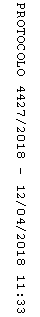 